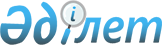 Қаражал қаласының жұмыссыз жастарына арналған жастардың кәсіби дайындығын ұйымдастыру туралы
					
			Күшін жойған
			
			
		
					Қарағанды облысы Қаражал қаласы әкімдігінің 2011 жылғы 6 сәуірдегі N 59 қаулысы. Қарағанды облысы Қаражал қаласының Әділет басқармасында 2011 жылғы 3 мамырда N 8-5-109 тіркелді. Күші жойылды - Қарағанды облысы Қаражал қаласы әкімдігінің 2012 жылғы 26 қаңтардағы N 15 қаулысымен      Ескерту. Күші жойылды - Қарағанды облысы Қаражал қаласы әкімдігінің 2011.01.26 N 15 (алғаш рет ресми жарияланғаннан кейін он күнтізбелік күн өткен соң қолданысқа енгізіледі) қаулысымен.

      Қазақстан Республикасының 2001 жылғы 23 қаңтардағы "Қазақстан Республикасындағы жергілікті мемлекеттік басқару және өзін-өзі басқару туралы", 2001 жылғы 23 қаңтардағы "Халықты жұмыспен қамту туралы" Заңдарына және Қаражал қалалық Мәслихатының XXXIV сессиясының 2010 жылғы 23 желтоқсандағы N 300 "2011-2013 жылдарға арналған қала бюджеті туралы" шешіміне сәйкес нормативтік құқықтық актілердің мемлекеттік тіркеу Тізіміне N 8-5-105 болып тіркелген, жұмыссыз азаматтардың жоғарғы және арнаулы орта кәсіби оқу орындарының түлектерінің жұмысқа орналасу, іс жүзіндегі тәжірибе, білім және бейімділіктер алу мүмкіндіктерін кеңейту мақсатында Қаражал қаласының әкімдігі ҚАУЛЫ ЕТЕДІ:



      1. Халықты жұмыспен қамту мәселелері жөніндегі уәкілетті орган "Жұмыспен қамту және әлеуметтік бағдарламалар бөлімі" мемлекеттік мекемесі (Н. Гармашова):

      1) жұмыссыз ретінде "Жұмыспен қамту және әлеуметтік бағдарламалар бөлімі" мемлекеттік мекемесінде тіркелген жоғары оқу орындардың, колледждер мен кәсіптік лицейлердің түлектері арасында жастар тәжірибесін өткізу жөніндегі жұмысты ұйымдастырсын;

      2) жұмыс берушілермен жұмыссыз жастар үшін жастар тәжірибесін ұйымдастыруға арналған шарттар жасасын;

      3) жастар тәжірибесіне қабылданған тұлғалар үшін ай сайын төленетін ақы қалалық бюджеттен бөлінген қаржылардың есебінен 26000 теңге мөлшерінде, алты айдан аспайтын мерзімге белгіленсін.



      2. Қаражал қаласы әкімдігінің 2010 жылғы 12 сәуірдегі N 33 "Қаражал қаласының жұмыссыз жастарына арналған жастардың кәсіби дайындығын ұйымдастыру туралы" қаулысының күші жойылды деп танылсын (Қаражал қаласы әділет басқармасында 2010 жылы 12 мамырда тіркелген тіркеу нөмірі 8-5-93, 2010 жылғы 22 мамырдағы "Қазыналы өңір" газетінің N 20 жарияланған).



      3. Осы қаулының орындалуын бақылау қала әкімінің орынбасары А. Құрмансейітовке жұктелсін.



      4. Осы қаулы алғаш рет ресми жарияланғаннан кейін он күнтізбелік күн өткен соң қолданысқа енгізіледі.      Қаражал қаласының әкімі                    Ғ. Әшімов
					© 2012. Қазақстан Республикасы Әділет министрлігінің «Қазақстан Республикасының Заңнама және құқықтық ақпарат институты» ШЖҚ РМК
				